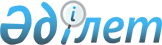 1999 жылға арналған мемлекеттік бюджетті әзірлеу үшін Қазақстан Республикасы Қаржы министрлігінің бағдарламалары мен кіші бағдарламаларының тізбесін бекіту туралыҚазақстан Республикасы Үкіметінің қаулысы 1998 жылғы 5 қыркүйек N 847

      "1999 жылға арналған республикалық бюджет туралы" Қазақстан Республикасы Заңының жобасын әзірлеудің кейбір мәселелері туралы" Қазақстан Республикасы Үкіметінің 1998 жылғы 25 шілдедегі N 703 P980703_ қаулысының 2-тармағына сәйкес Қазақстан Республикасының Үкіметі қаулы етеді: 

     1. Республикалық бюджеттен қаржыландырылатын Қазақстан Республикасының Қаржы министрлігінің бағдарламалары мен кіші бағдарламаларының тізбесі  бекітілсін (қоса беріліп отыр).    2. Қазақстан Республикасының Қаржы министрлігі:     1998 жылдың 7 қыркүйегіне дейін мерзімде Қазақстан Республикасының Энергетика, индустрия және сауда министрлігімен келісім бойынша жоғарыда аталған тізбеге сәйкес Министрліктің мемлекеттік тапсырыстарын қалыптастыру жөніндегі әдістемелік құжаттарды бекітсін;     бір айлық мерзім ішінде қолданылып жүрген нормативтік құқықтық актілерді осы қаулыға сәйкес келтіру туралы Қазақстан Республикасының Үкіметіне ұсыныс әзірлесін және енгізсін.        Қазақстан Республикасының            Премьер-Министрі                                        Қазақстан Республикасы                                             Үкіметінің                                      1998 жылғы 5 қыркүйектегі                                          N 847 қаулысымен                                            БЕКІТІЛГЕН    Республикалық бюджеттен қаржыландырылатын Қазақстан      Республикасы Қаржы министрлігінің бағдарламалары              мен кіші бағдарламаларының                       ТІЗБЕСІ __________________________________________________________________________|N |          Атауы                    |  1998 жылғы  |  1999 жылға        |  |                                   | қаржыландыру |   арналған         |  |                                   |    нысаны    | қаржыландыру       |  |                                   |              |    нысаны          |__|___________________________________|______________|____________________|  |"Шығыстар" бөлімі                  |              |                    |1 |Жалпы сипаттағы мемлекеттік        |              |                    |  |қызметтер                          |              |                    |  |Республикалық деңгейдегі әкімшілік |              |                    |  |шығыстар                           |Ұстауға       |Ұстауға             |  |Орталық органның аппараты          |              |                    |  |Аумақтық органдардың аппараты      |              |                    |  |Республикалық деңгейде орындалатын |              |                    |  | мемлекеттік тапсырыстар           |              |                    |  |Мемлекеттік қызметшілердің санағын |Бұл да        |Көрсетілген         |  |жүргізу                            |              |қызметтер           |  |                                   |              |үшін                |  |Бағдарламалардың тиімділігін баға- |Бұл да        |Бұл да              |  |лауды жүргізу                      |              |                    |  |Мемлекеттік меншіктің тізімдемесін |Бұл да        |Бұл да              |  |жүргізу                            |              |                    |  |Асыл металдарды сақтау             |Бұл да        |Бұл да              |  |Қайта ұйымдастыру және банкроттық  |Бұл да        |Бұл да              |  |рәсімдерді жүргізу                 |              |                    |  |Ақпараттық-есептеу қызметін көрсету|Бұл да        |Бұл да              |  |Банк қызметтерін, клиринг байланыс-|Бұл да        |Бұл да              |  |тарын, электрон почтасын,байланыс- |              |                    |  |тың ішкі аймақтық арналарын пайда- |              |                    |  |ланғаны үшін ақы төлеу             |              |                    |  |Үйлерді күту және қызметкерлердің  |Бұл да        |Бұл да              |  |қызметін қамтамасыз ету            |              |                    |  |Нормативтік құқықтық құжаттарды    |Бұл да        |Бұл да              |  |шығару                             |              |                    |  |Қаржы, кеден және салық жүйелерін  |Бұл да        |Бұл да              |  |жетілдіру                          |              |                    |  |Мемлекеттік қаржы туралы деректер- |Бұл да        |Бұл да              |  |дің автоматтандырылған базасын     |              |                    |  |жасау                              |              |                    |  |Мемлекеттік бюджетті қалыптастыру  |Бұл да        |Бұл да              |  |ісін автоматтандыру                |              |                    |  |Қаржы, кеден және салық жүйелерінің|Бұл да        |Бұл да              |  |материалдық-техникалық базасын     |              |                    |  |нығайту                            |              |                    |  |Акциздік маркаларды басып шығару   |Бұл да        |Бұл да              |4 |Білім беру                         |              |                    |  |Республикалық деңгейде орындалатын |              |                    |  |мемлекеттік тапсырыстар            |              |                    |  |Аппараттың кадрларын қайта даярлау |Ұстауға       |Көрсетілген         |  |Мемлекеттік қаржы саласында жоғары |              |қызметтер           |  |оқу орындарында кадрларды даярлау  |              |үшін                |14|Негізгі топтарға жатқызылмайтын    |              |                    |  |шығыстар                           |              |                    |  |Мемлекеттік борышқа қызмет көрсету |              |                    |  |Мемлекеттік борыштар бойынша       |              |                    |  |сыйақыны (мүддені) төлеу           |              |                    |  |Қаржылық нарықтарда заемдарды      |              |                    |  |орналастырғаны үшін комиссиялық    |              |                    |  |төлемдер                           |              |                    |  |"Өтеу шегерілген несиелендіру"     |              |                    |  |бөлімі                             |              |                    |  |Бұрын берілген кепілдіктерге байла-|              |                    |  |нысты несиелендіру                 |              |                    |  |Экономика салалары бойынша мемле-  |              |                    |  |кеттік бағдарламалардың жұмыс іс-  |              |                    |  |теуі мен жүзеге асырылуын          |              |                    |  |несиелендіру                       |              |                    |  |Жарғылық капиталдарға қатысу       |              |                    |15|"Қаржыландыру" бөлімі              |              |                    |  |Қаржыландыру                       |              |                    |  |Мемлекеттік борыштың негізгі       |              |                    |  |сомасын өтеу                       |              |                    |  |                                   |              |                    |__|___________________________________|______________|____________________
					© 2012. Қазақстан Республикасы Әділет министрлігінің «Қазақстан Республикасының Заңнама және құқықтық ақпарат институты» ШЖҚ РМК
				